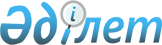 Сырым аудандық мәслихатының 2012 жылғы 21 желтоқсандағы № 7-3 "2013-2015  жылдарға арналған аудандық бюджет туралы" шешіміне өзгерістер мен толықтырулар енгізу туралы
					
			Күшін жойған
			
			
		
					Батыс Қазақстан облысы Сырым аудандық мәслихатының 2013 жылғы 5 шілдедегі № 13-1 шешімі. Батыс Қазақстан облысы Әділет департаментінде 2013 жылғы 22 шілдеде № 3316 болып тіркелді. Күші жойылды - Батыс Қазақстан облысы Сырым аудандық мәслихатының 2014 жылғы 13 мамырдағы № 20-4 шешімімен      Ескерту. Күші жойылды - Батыс Қазақстан облысы Сырым аудандық мәслихатының 13.05.2014 № 20-4 шешімімен      Қазақстан Республикасының 2008 жылғы 4 желтоқсандағы Бюджет кодексіне, Қазақстан Республикасының 2001 жылғы 23 қантардағы "Қазақстан Республикасындағы жергілікті мемлекеттік басқару және өзін-өзі басқару туралы" Заңына және Батыс Қазақстан облыстық мәслихатының 2013 жылғы 26 маусымдағы № 10-2 "Батыс Қазақстан облыстық мәслихатының 2012 жылғы 7 желтоқсандағы № 5-2 "2013-2015 жылдарға арналған облыстық бюджет туралы" шешіміне өзгерістер мен толықтырулар енгізу туралы" (Нормативтік құқықтық актілерді мемлекеттік тіркеу тізілімінде № 3299) шешіміне сәйкес Сырым аудандық мәслихаты ШЕШІМ ҚАБЫЛДАДЫ:



      1. Сырым аудандық мәслихатының 2012 жылғы 21 желтоқсандағы № 7-3 "2013-2015 жылдарға арналған аудандық бюджет туралы" шешіміне (Нормативтік құқықтық актілерді мемлекеттік тіркеу тізілімінде № 3140 тіркелген, 2013 жылғы 31 қаңтардағы, 14 ақпандағы, 21 ақпандағы, 7 наурыздағы, 14 наурыздағы "Сырым елі" газетінің № 5, № 7, № 8, № 10, № 11 жарияланған) келесі өзгерістер мен толықтырулар енгізілсін:



      1 тармақта:

      1) тармақшадағы "2 392 940 мың" деген сан "2 339 486 мың" деген санмен ауыстырылсын;

      "2 157 611 мың" деген сан "2 104 157 мың " деген санмен ауыстырылсын;

      2) тармақшадағы "2 345 287 мың" деген сан "2 346 642 мың" деген санмен ауыстырылсын;

      3) тармақшадағы:

      "33 898 мың" деген сан "-17 301 мың" деген санмен ауыстырылсын;

      "38 947 мың" деген сан "44 570 мың" деген санмен ауыстырылсын;

      "5 049 мың" деген сан "61 871 мың" деген санмен ауыстырылсын;

      4) тармақшадағы "47 653 мың" деген сан "0 мың" деген санмен ауыстырылсын, оның ішінде қаржы активтерін сатып алу "47 653 мың" деген сан "0 мың" деген санмен ауыстырылсын;

      5) тармақшадағы "-33 898 мың" деген сан "10 145 мың" деген санмен ауыстырылсын;

      6) тармақшадағы:

      "33 898 мың" деген сан "-10 145 мың" деген санмен ауыстырылсын;

      "5 049 мың" деген сан "61 871 мың" деген санмен ауыстырылсын;

      "0 мың" деген сан "12 779 мың" деген санмен ауыстырылсын;



      3 тармақта "265 054 мың" деген сан "193 469 мың" деген санмен ауыстырылсын;

      үшінші абзацта "1 600 мың" деген сан "631 мың" деген санмен ауыстырылсын;

      бесінші абзацта "9 792 мың" деген сан "9 182 мың" деген санмен ауыстырылсын;

      алтыншы абзацта "20 314 мың" деген сан "15 814 мың" деген санмен ауыстырылсын;

      сегізінші абзац алынып тасталсын;

      тоғызыншы абзац алынып тасталсын;

      он бірінші абзац алынып тасталсын;

      он екінші абзац алынып тасталсын;

      он үшінші абзац алынып тасталсын;

      он төртінші абзац алынып тасталсын;

      он бесінші абзац алынып тасталсын;



      келесі мазмұндағы 3-1 тармақпен толықтырылсын:

      "3-1. 2013 жылға арналған аудандық бюджетте облыстық бюджеттен бөлінетін нысаналы трансферттердің жалпы сомасы 18 131 мың теңге көлемінде қарастырылсын, соның ішінде:

      Жымпиты ауылының су құбырын қайта құру жобалау-сметалық құжаттаманы жасақтауға - 4 010 мың теңге;

      Аралтөбе ауылының су құбырын қайта құру жобалау-сметалық құжаттаманы жасақтауға - 3 454 мың теңге;

      Қосарал ауылының су құбырын қайта құру жобалау-сметалық құжаттаманы жасақтауға - 2 201 мың теңге;

      Қоңыр ауылының су құбырын қайта құру жобалау-сметалық құжаттаманы жасақтауға - 2 201 мың теңге;

      Бұлдырты ауылының су құбырын қайта құру жобалау-сметалық құжаттаманы жасақтауға - 6 265 мың теңге.".



      2. Аталған шешімнің 1, 5 қосымшалары осы шешімнің 1, 2 қосымшаларына сәйкес жаңа редакцияда жазылсын.



      3. Осы шешім 2013 жылдың 1 қаңтарынан бастап қолданысқа енгізіледі.      Сессия төрағасы                  А. Галимов

      Аудандық мәслихат хатшысы        А. Галимов

Сырым аудандық мәслихаттың

2013 жылғы 5 шілдедегі

№ 13-1 шешіміне 1 қосымшаСырым аудандық мәслихаттың

2012 жылғы 21 желтоқсандағы

№ 7-3 шешіміне 1 қосымша 2013 жылға арналған аудандық бюджетмың теңге

Сырым аудандық мәслихаттың

2013 жылғы 5 шілдедегі

№ 13-1 шешіміне 2 қосымшаСырым аудандық мәслихаттың

2012 жылғы 21 желтоқсандағы

№ 7-3 шешіміне 5 қосымша 2013 жылғы ауылдық (селолық) округтердің

бюджеттік бағдарламаларының тізбесі
					© 2012. Қазақстан Республикасы Әділет министрлігінің «Қазақстан Республикасының Заңнама және құқықтық ақпарат институты» ШЖҚ РМК
				СанатыСанатыСанатыСанатыСанатыСомасыСыныбыСыныбыСыныбыСыныбыСомасыІшкі сыныбыІшкі сыныбыІшкі сыныбыСомасыЕрекшелігіЕрекшелігіСомасыАТАУЫСомасы123456І. Кірістер23394861Салықтық түсiмдер23332901Табыс салығы1029172Жеке табыс салығы10291703Әлеуметтiк салық800001Әлеуметтiк салық8000004Меншiкке салынатын салықтар460971Мүлiкке салынатын салықтар358833Жер салығы14644Көлiк құралдарына салынатын салық67505Бірыңғай жер салығы200005Тауарларға, жұмыстарға және қызметтерге салынатын iшкi салықтар34412Акциздер16003Табиғи және басқа да ресурстарды пайдаланғаны үшiн түсетiн түсiмдер2004Кәсiпкерлiк және кәсiби қызметтi жүргiзгенi үшiн алынатын алымдар164107Басқа да салықтар01Басқа да салықтар008Заңдық мәнді іс-әрекеттерді жасағаны және (немесе) оған уәкілеттігі бар мемлекеттік органдар немесе лауазымды адамдар құжаттар бергені үшін алынатын міндетті төлемдер8741Мемлекеттік баж8742Салықтық емес түсiмдер100001Мемлекеттік меншiктен түсетін кірістер5005Мемлекет меншігіндегі мүлікті жалға беруден түсетін кірістер50002Мемлекеттік бюджеттен қаржыландырылатын мемлекеттік мекемелердің тауарларды (жұмыстарды, қызметтерді) өткізуінен түсетін түсімдер01Мемлекеттік бюджеттен қаржыландырылатын мемлекеттік мекемелердің тауарларды (жұмыстарды, қызметтерді) өткізуінен түсетін түсімдер006Басқа да салықтық емес түсiмдер5001Басқа да салықтық емес түсiмдер5003Негізгі капиталды сатудан түсетін түсім100003Жердi және материалдық емес активтердi сату10001Жерді сату10004Трансферттердің түсімдері210415702Мемлекеттiк басқарудың жоғары тұрған органдарынан түсетiн трансферттер21041572Облыстық бюджеттен түсетiн трансферттер2104157Функционалдық топФункционалдық топФункционалдық топФункционалдық топФункционалдық топСомасыКiшi функцияКiшi функцияКiшi функцияКiшi функцияСомасыБюджеттік бағдарлама әкімшісіБюджеттік бағдарлама әкімшісіБюджеттік бағдарлама әкімшісіСомасыБағдарламаБағдарламаСомасыАтауыСомасыII. Шығыстар234664201Жалпы сипаттағы мемлекеттiк қызметтер 2588141Мемлекеттiк басқарудың жалпы функцияларын орындайтын өкiлдi, атқарушы және басқа органдар244846112Аудан (облыстық маңызы бар қала) мәслихатының аппараты12773001Аудан (облыстық маңызы бар қала) мәслихатының қызметін қамтамасыз ету жөніндегі қызметтер12614002Ақпараттық жүйелер құру54003Мемлекеттік органның күрделі шығыстары105122Аудан (облыстық маңызы бар қала) әкімінің аппараты51187001Аудан (облыстық маңызы бар қала) әкімінің қызметін қамтамасыз ету жөніндегі қызметтер46788002Ақпараттық жүйелер құру104003Мемлекеттік органның күрделі шығыстары4295123Қаладағы аудан, аудандық маңызы бар қала, кент, ауыл (село), ауылдық (селолық) округ әкімінің аппараты180886001Қаладағы аудан, аудандық маңызы бар қаланың, кент, ауыл (село), ауылдық (селолық) округ әкімінің қызметін қамтамасыз ету жөніндегі қызметтер126451022Мемлекеттік органның күрделі шығыстары54381024Ақпараттық жүйелер құру549Жалпы сипаттағы өзге де мемлекеттiк қызметтер13968459Ауданның (облыстық маңызы бар қаланың) экономика және қаржы бөлімі13968001Ауданның (облыстық маңызы бар қаланың) экономикалық саясаттың қалыптастыру мен дамыту, мемлекеттік жоспарлау, бюджеттік атқару және коммуналдық меншігін басқару саласындағы мемлекеттік саясатты іске асыру жөніндегі қызметтер13764002Ақпараттық жүйелер құру54015Мемлекеттік органның күрделі шығыстары15002Қорғаныс21201Әскери мұқтаждар2120122Аудан (облыстық маңызы бар қала) әкімінің аппараты2120005Жалпыға бірдей әскери міндетті атқару шеңберіндегі іс-шаралар212004Бiлiм беру14880941Мектепке дейiнгi тәрбие және оқыту85893464Ауданның (облыстық маңызы бар қаланың) білім бөлімі85893009Мектепке дейінгі тәрбие ұйымдарының қызметін қамтамасыз ету41393040Мектепке дейінгі білім беру ұйымдарында мемлекеттік білім беру тапсырысын іске асыруға445002Бастауыш, негізгі орта және жалпы орта білім беру1360188464Ауданның (облыстық маңызы бар қаланың) білім бөлімі1360188003Жалпы бiлiм беру1300112006Балаларға қосымша білім беру600769Бiлiм беру саласындағы өзге де қызметтер42013464Ауданның (облыстық маңызы бар қаланың) білім бөлімі42013001Жергілікті деңгейде білім беру саласындағы мемлекеттік саясатты іске асыру жөніндегі қызметтер9481005Ауданның (облыстық маңызы бар қаланың) мемлекеттік білім беру мекемелер үшін оқулықтар мен оқу-әдiстемелiк кешендерді сатып алу және жеткізу15307007Аудандық (қалалық) ауқымдағы мектеп олимпиадаларын және мектептен тыс іс-шараларды өткiзу315012Мемлекеттік органның күрделі шығыстары3000015Жетім баланы (жетім балаларды) және ата-аналарының қамқорынсыз қалған баланы (балаларды) күтіп-ұстауға асыраушыларына ай сайынғы ақшалай қаражат төлемдері9182020Үйде оқытылатын мүгедек балаларды жабдықпен, бағдарламалық қамтыммен қамтамасыз ету 631067Ведомстволық бағыныстағы мемлекеттік мекемелерінің және ұйымдарының күрделі шығыстары409705Денсаулық сақтау4359Денсаулық сақтау саласындағы өзге де қызметтер435123Қаладағы аудан, аудандық маңызы бар қала, кент, ауыл (село), ауылдық (селолық) округ әкімінің аппараты435002Ерекше жағдайларда сырқатты ауыр адамдарды дәрігерлік көмек көрсететін ең жақын денсаулық сақтау ұйымына жеткізуді ұйымдастыру43506Әлеуметтiк көмек және әлеуметтiк қамсыздандыру1390882Әлеуметтiк көмек115241451Ауданның (облыстық маңызы бар қаланың) жұмыспен қамту және әлеуметтік бағдарламалар бөлімі115241002Еңбекпен қамту бағдарламасы32178005Мемлекеттiк атаулы әлеуметтік көмек6035006Тұрғын үй көмегі3444007Жергілікті өкілетті органдардың шешімі бойынша мұқтаж азаматтардың жекелеген топтарына әлеуметтік көмек8380010Үйден тәрбиеленіп оқытылатын мүгедек балаларды материалдық қамтамасыз ету2056014Мұқтаж азаматтарға үйде әлеуметтік көмек көрсету2075001618 жасқа дейінгі балаларға мемлекеттік жәрдемақылар 33876017Мүгедектерді оңалту жеке бағдарламасына сәйкес, мұқтаж мүгедектерді міндетті гигиеналық құралдармен және ымдау тілі мамандарының қызмет көрсетуін, жеке көмекшілермен қамтамасыз ету8122023Жұмыспен қамту орталықтарының қызметін қамтамасыз ету4009Әлеуметтiк көмек және әлеуметтiк қамтамасыз ету салаларындағы өзге де қызметтер23847451Ауданның (облыстық маңызы бар қаланың) жұмыспен қамту және әлеуметтік бағдарламалар бөлімі23847001Жергілікті деңгейде халық үшін әлеуметтік бағдарламаларды жұмыспен қамтуды қамтамасыз етуді іске асыру саласындағы мемлекеттік саясатты іске асыру жөніндегі қызметтер 20983011Жәрдемақыларды және басқа да әлеуметтік төлемдерді есептеу, төлеу мен жеткізу бойынша қызметтерге ақы төлеу1310012Ақпараттық жүйелер құру54021Мемлекеттік органның күрделі шығыстары150007Тұрғын үй-коммуналдық шаруашылық941531Тұрғын үй шаруашылығы44198123Қаладағы аудан, аудандық маңызы бар қала, кент, ауыл (село), ауылдық (селолық) округ әкімінің аппараты3101007Аудандық маңызы бар қаланың, кенттің, ауылдың (селоның), ауылдық (селолық) округтің мемлекеттік тұрғын үй қорының сақталуын ұйымдастыру3101458Ауданның (облыстық маңызы бар қаланың) тұрғын үй-коммуналдық шаруашылығы, жолаушылар көлігі және автомобиль жолдары бөлімі25800004Азаматтардың жекелеген санаттарын тұрғын үймен қамтамасыз ету25800466Ауданның (облыстық маңызы бар қаланың) сәулет, қала құрылысы және құрылыс бөлімі15297004Инженерлік коммуникациялық инфрақұрылымды жобалау, дамыту, жайластыру және (немесе) сатып алу 13897072Жұмыспен қамту-2020 жол картасы шеңберінде тұрғын жай салу және (немесе) сатып алу және инженерлік коммуникациялық инфрақұрылымдарды дамыту (немесе) сатып алу14002Коммуналдық шаруашылық 23941458Ауданның (облыстық маңызы бар қаланың) тұрғын үй-коммуналдық шаруашылығы, жолаушылар көлігі және автомобиль жолдары бөлімі5810012Сумен жабдықтау және су бөлу жүйесінің қызмет етуі5360027Ауданның (облыстық маңызы бар қаланың) коммуналдық меншігіндегі газ жүйелерін қолдануды ұйымдастыру450466Ауданның (облыстық маңызы бар қаланың) сәулет, қала құрылысы және құрылыс бөлімі18131006Сумен жабдықтау және су бұру жүйесін дамыту 181313Елдi-мекендердi көркейту26014123Қаладағы аудан, аудандық маңызы бар қала, кент, ауыл (село), ауылдық (селолық) округ әкімінің аппараты21140008Елді-мекендерде көшелерді жарықтандыру13328009Елдi-мекендердің санитариясын қамтамасыз ету744011Елді-мекендердi абаттандыру мен көгалдандыру7068458Ауданның (облыстық маңызы бар қаланың) тұрғын үй-коммуналдық шаруашылығы, жолаушылар көлігі және автомобиль жолдары бөлімі4874015Елді-мекендердегі көшелерді жарықтандыру3000018Елдi-мекендердi абаттандыру және көгалдандыру187408Мәдениет, спорт, туризм және ақпараттық кеңістiк2338671Мәдениет саласындағы қызмет119122457Ауданның (облыстық маңызы бар қаланың) мәдениет, тілдерді дамыту, дене шынықтыру және спорт бөлімі119122003Мәдени-демалыс жұмысын қолдау1191222Спорт22747457Ауданның (облыстық маңызы бар қаланың) мәдениет, тілдерді дамыту, дене шынықтыру және спорт бөлімі22747008Ұлттық және бұқаралық спорт түрлерін дамыту791009Аудандық (облыстық маңызы бар қалалық) деңгейде спорттық жарыстар өткiзу20956010Әртүрлi спорт түрлерi бойынша аудан (облыстық маңызы бар қала) құрама командаларының мүшелерiн дайындау және олардың облыстық спорт жарыстарына қатысуы10003Ақпараттық кеңiстiк66854456Ауданның (облыстық маңызы бар қаланың) ішкі саясат бөлімі9591002Газеттер мен журналдар арқылы мемлекеттік ақпараттық саясат жүргізу жөніндегі қызметтер9291005Телерадиохабарларын тарату арқылы мемлекеттік ақпараттық саясатты жүргізу жөніндегі қызметтер300457Ауданның (облыстық маңызы бар қаланың) мәдениет, тілдерді дамыту, дене шынықтыру және спорт бөлімі57263006Аудандық (қалалық) кітапханалардың жұмыс істеуі572639Мәдениет, спорт, туризм және ақпараттық кеңістікті ұйымдастыру жөніндегі өзге де қызметтер25144456Ауданның (облыстық маңызы бар қаланың) ішкі саясат бөлімі15386001Жергілікті деңгейде ақпарат, мемлекеттілікті нығайту және азаматтардың әлеуметтік сенімділігін қалыптастыру саласында мемлекеттік саясатты іске асыру жөніндегі қызметтер9947003Жастар саясаты саласында іс-шараларды іске асыру5300004Ақпараттық жүйелер құру54006Мемлекеттік органның күрделі шығыстары85457Ауданның (облыстық маңызы бар қаланың) мәдениет, тілдерді дамыту, дене шынықтыру және спорт бөлімі9758001Жергілікті деңгей мәдениет, тілдерді дамыту, дене шынықтыру және спорт саласындағы мемлекеттік саясатты іске асыру жөніндегі қызметтер9704002Ақпараттық жүйелер құру54014Мемлекеттік органның күрделі шығыстары10Ауыл, су, орман, балық шаруашылығы, ерекше қорғалатын табиғи аумақтар, қоршаған ортаны және жануарлар дүниесін қорғау, жер қатынастары690251Ауыл шаруашылығы12314459Ауданның (облыстық маңызы бар қаланың) экономика және қаржы бөлімі8066099Мамандардың әлеуметтік көмек көрсетуі жөніндегі шараларды іске асыру8066475Ауданның (облыстық маңызы бар қаланың) кәсіпкерлік, ауыл шаруашылығы және ветеринария бөлімі4248005Мал көмінділерінің (биотермиялық шұңқырлардың) жұмыс істеуін қамтамасыз ету1674006Ауру жануарларды санитарлық союды ұйымдастыру500007Қаңғыбас иттер мен мысықтарды аулауды және жоюды ұйымдастыру1620012Ауыл шаруашылығы жануарларын бірдейлендіру жөніндегі іс-шараларды жүргізу4546Жер қатынастары6650463Ауданның (облыстық маңызы бар қаланың) жер қатынастары бөлімі6650001Аудан (облыстық маңызы бар қала) аумағында жер қатынастарын реттеу саласындағы мемлекеттік саясатты іске асыру жөніндегі қызметтер6596005Ақпараттық жүйелер құру549Ауыл, су, орман, балық шаруашылығы, қоршаған ортаны қорғау және жер қатынастары саласындағы басқа да қызметтер50061475Ауданның (облыстық маңызы бар қаланың) кәсіпкерлік, ауыл шаруашылығы және ветеринария бөлімі50061013Эпизоотияға қарсы іс-шаралар жүргізу5006111Өнеркәсіп, сәулет, қала құрылысы және құрылыс қызметі98572Сәулет, қала құрылысы және құрылыс қызметі9857466Ауданның (облыстық маңызы бар қаланың) сәулет, қала құрылысы және құрылыс бөлімі9857001Құрылыс, облыс қалаларының, аудандарының және елді-мекендерінің сәулеттік бейнесін жақсарту саласындағы мемлекеттік саясатты іске асыру және ауданның (облыстық маңызы бар қаланың) аумағын оңтайла және тиімді қала құрылыстық игеруді қамтамасыз ету жөніндегі қызметтер 9517002Ақпараттық жүйелер құру54015Мемлекеттік органның күрделі шығыстары 28613Басқалар403949Басқалар40394123Қаладағы аудан, аудандық маңызы бар қала, кент, ауыл (село), ауылдық (селолық) округ әкімінің аппараты13073040"Өңірлерді дамыту" Бағдарламасы шеңберінде өңірлерді экономикалық дамытуға жәрдемдесу бойынша шараларды іске асыру13073458Ауданның (облыстық маңызы бар қаланың) тұрғын үй-коммуналдық шаруашылығы, жолаушылар көлігі және автомобиль жолдары бөлімі 12181001Жергілікті деңгейде тұрғын үй-коммуналдық шаруашылығы, жолаушылар көлігі және автомобиль жолдары саласындағы мемлекеттік саясатты іске асыру жөніндегі қызметтер8877013Мемлекеттік органның күрделі шығыстары020Ақпараттық жүйелер құру54040"Өңірлерді дамыту" Бағдарламасы шеңберінде өңірлерді экономикалық дамытуға жәрдемдесу бойынша шараларды іске асыру3250459Ауданның (облыстық маңызы бар қаланың) экономика және қаржы бөлімі4706012Ауданның (облыстық маңызы бар қаланың) жергілікті атқарушы органының резерві 4706475Ауданның (облыстық маңызы бар қаланың) кәсіпкерлік, ауыл шаруашылығы және ветеринария бөлімі10434001Жергілікті деңгейде кәсіпкерлік, өнеркәсіп, ауыл шаруашылығы және ветеринария саласындағы мемлекеттік саясатты іске асыру жөніндегі қызметтер10310002Ақпараттық жүйелер құру54003Мемлекеттік органның күрделі шығыстары7014Борышқа қызмет көрсету41Борышқа қызмет көрсету4459Ауданның (облыстық маңызы бар қаланың) экономика және қаржы бөлімі4021Жергілікті атқарушы органдардың облыстық бюджеттен қарыздар бойынша сыйақылар мен өзге де төлемдерді төлеу бойынша борышына қызмет көрсету 415Трансферттер107911Трансферттер10791459Ауданның (облыстық маңызы бар қаланың) экономика және қаржы бөлімі10791006Нысаналы пайдаланылмаған (толық пайдаланылмаған) трансферттерді қайтару5707024Мемлекеттік органдардың функцияларын мемлекеттік басқарудың төмен тұрған деңгейлерінен жоғарғы деңгейлерге беруге байланысты жоғары тұрған бюджеттерге берілетін ағымдағы нысаналы трансферттер5084III. Таза бюджеттік несиелендіру-17301Бюджеттік несиелер4457010Ауыл, су, орман, балық шаруашылығы, ерекше қорғалатын табиғи аумақтар, қоршаған ортаны және жануарлар дүниесін қорғау, жер қатынастары445701Ауыл шаруашылығы44570459Ауданның (облыстық маңызы бар қаланың) экономика және қаржы бөлімі44570018Мамандарды әлеуметтік қолдау шараларын іске асыруға берілетін бюджеттік кредиттер44570СанатыСанатыСанатыСанатыСанатыСомасыСыныбыСыныбыСыныбыСыныбыСомасыІшкі сыныбыІшкі сыныбыІшкі сыныбыСомасыАтауыСомасы5Бюджеттік кредиттерді өтеу6187101Бюджеттік кредиттерді өтеу618711Мемлекеттік бюджеттен берілген бюджеттік несиелерді өтеу61871IV. Қаржы активтерімен жасалатын операциялар бойынша сальдо0Функционалдық топФункционалдық топФункционалдық топФункционалдық топФункционалдық топСомасыКiшi функцияКiшi функцияКiшi функцияКiшi функцияСомасыБюджеттік бағдарлама әкімшісіБюджеттік бағдарлама әкімшісіБюджеттік бағдарлама әкімшісіСомасыБағдарламаБағдарламаСомасыАтауыСомасыҚаржы активтерін сатып алу013Өзгелер09Өзгелер0123Қаладағы аудан, аудандық маңызы бар қала, кент, ауыл (село), ауылдық (селолық) округ әкімінің аппараты0065Заңды тұлғалардың жарғылық капиталын қалыптастыру және (немесе) ұлғайту0СанатыСанатыСанатыСанатыСанатыСомасыСыныбыСыныбыСыныбыСыныбыСомасыІшкі сыныбыІшкі сыныбыІшкі сыныбыСомасыАтауыСомасыV. Бюджет тапшылығы (профициті) 10145VI. Бюджет тапшылығын қаржыландыру (профицитін пайдалану) -101457Қарыздар түсімі389471Мемлекеттiк iшкi қарыздар389472Қарыз алу келiсiм-шарттары389473Ауданның (облыстық маңызы бар қаланың) жергілікті атқарушы органы алатын қарыздар3894716Қарыздарды өтеу618711Қарыздарды өтеу61871459Ауданның (облыстық маңызы бар қаланың) экономика және қаржы бөлімі61871005Жергілікті атқарушы органның жоғары тұрған бюджет алдындағы борышын өтеу618718Бюджет қаражаттарының пайдаланылатын қалдықтары127791Бюджет қаражаты қалдықтары127791Бюджет қаражатының бос қалдықтары127791Бюджет қаражатының бос қалдықтары12779Функционалдық топФункционалдық топФункционалдық топФункционалдық топФункционалдық топСомасыКiшi функцияКiшi функцияКiшi функцияКiшi функцияСомасыБюджеттік бағдарламаларының әкімшісіБюджеттік бағдарламаларының әкімшісіБюджеттік бағдарламаларының әкімшісіСомасыБағдарламаБағдарламаСомасыАтауыСомасыII. Шығыстар01Жалпы сипаттағы мемлекеттiк қызметтер 1808861Мемлекеттiк басқарудың жалпы функцияларын орындайтын өкiлдi, атқарушы және басқа органдар180886123Қаладағы аудан, аудандық маңызы бар қала, кент, ауыл (село), ауылдық (селолық) округ әкімінің аппараты180886001Қаладағы аудан, аудандық маңызы бар қаланың, кент, ауыл (село), ауылдық (селолық) округ әкімінің қызметін қамтамасыз ету жөніндегі қызметтер126451соның ішіндеАралтөбе 8044Алғабас9775Бұлан8351Бұлдырты12068Жетікөл11954Жосалы8947Жымпиты19175Елтай9282Қособа8735Сарой8661Талдыбұлақ8830Шолақанқаты12629022Мемлекеттік органның күрделі шығыстары54381Аралтөбе 250Алғабас200Жосалы31Жымпиты53550Елтай100Шолақаңқаты250024Ақпараттық жүйелер құру54Жымпиты5405Денсаулық сақтау4359Денсаулық сақтау саласындағы өзге де қызметтер435123Қаладағы аудан, аудандық маңызы бар қала, кент, ауыл (село), ауылдық (селолық) округ әкімінің аппараты435002Ерекше жағдайларда сырқаты адамдарды дәрігерлік көмек көрсететін ең жақын денсаулық сақтау ұйымына жеткізуді ұйымдастыру435соның ішіндеАралтөбе 39Алғабас40Бұлан39Бұлдырты40Жетікөл40Жосалы39Елтай39Қособа40Сарой40Талдыбұлақ40Шолақанқаты3907Тұрғын үй-коммуналдық шаруашылық242411Тұрғын үй шаруашылығы3101123Қаладағы аудан, аудандық маңызы бар қала, кент, ауыл (село), ауылдық (селолық) округ әкімінің аппараты3101007Аудандық маңызы бар қаланың, кенттің, ауылдың (селоның), ауылдық (селолық) округтің мемлекеттік тұрғын үй қорының сақталуын ұйымдастыру3101Жымпиты31013Елдi-мекендердi көркейту21140123Қаладағы аудан, аудандық маңызы бар қала, кент, ауыл (село), ауылдық (селолық) округ әкімінің аппараты21140008Елді-мекендерде көшелерді жарықтандыру13328соның ішіндеАралтөбе 120Алғабас130Бұлан214Бұлдырты428Жетікөл203Жосалы214Жымпиты11160Елтай279Қособа160Сарой140Талдыбұлақ140Шолақаңқаты140009Елдi-мекендердің санитариясын қамтамасыз ету744Жымпиты744011Елді-мекендердi абаттандыру мен көгалдандыру7068Бұлан200Жосалы150Жымпиты6218Талдыбұлақ300Шолақанқаты20013Басқалар130739Басқалар13073123Қаладағы аудан, аудандық маңызы бар қала, кент, ауыл (село), ауылдық (селолық) округ әкімінің аппараты0065Заңды тұлғалардың жарғылық капиталын қалыптастыру немесе ұлғайту0Жымпиты0123Қаладағы аудан, аудандық маңызы бар қала, кент, ауыл (село), ауылдық (селолық) округ әкімінің аппараты13073040"Өңірлерді дамыту" Бағдарламасы шеңберінде өңірлерді экономикалық дамытуға жәрдемдесу бойынша шараларды іске іске асыру13073Аралтөбе 1061Алғабас1500Бұлан750Бұлдырты450Жетікөл900Жосалы900Елтай540Сарой830Талдыбұлақ600Шолақаңқаты5542